UCYP彭亨教育基金大学学院高级金融管理硕士（EMF）学位课程（远程教育）彭亨教育基金大学学院（University College of Yayasan Pahang，简称：UCYP）位于马来西亚彭亨州首府关丹，是马来西亚其中一所优秀评级的大学学院，为彭亨州教育基金会于1992年发起成立，曾用名为IKIP/KYP，现任马来西亚王后为学校荣誉校长。UCYP提供文、商、理、工、农、创意、设计及资讯科技等课程，涵盖文凭课程、学士、硕士、博士等多层次课程。资质与排名马来西亚高等教育机构级别评估中被评为五星级院校列入《中华人民共和国教育部教育涉外监管信息网》名单列为“中华人民共和国教育部”所认证大学，其学位和学历受两国互认马来西亚王后为荣誉校长的院校政府背景的私立大学，彭亨教育基金会强大支持课程目标中国已步入经济快速发展，并引领经济主体的商业战国时代！产业、行业、企业已完成从产品竞争到服务竞争，再到资本竞争的转变。专业学科领域的研究生学位教育将成为各教育强国积极引导的发展重点。市场迫切需求高素质金融专业人才，卓越的团队领袖也必须具备明确的战略意图、清晰的投资发展规划，使之能够迎接全球化挑战、具备金融管理领域的综合领导力。培养具有坚实金融学理论基础，构建体系化金融知识结构的专业人才。培养综合运用金融学、管理学以及金融工具解决理论问题与实践问题的应用技能能力。培养既了解国际金融业的前沿发展，又能密切联系中国的实践的金融创新能力。培养具有国际视野、兼备竞争意识与团队精神的综合管理能力和金融能力的未来领导者和企业家。对资本具有判断力、谈判力和整合力的、具有现代金融资本思维和能力的产融两栖企业家。项目优势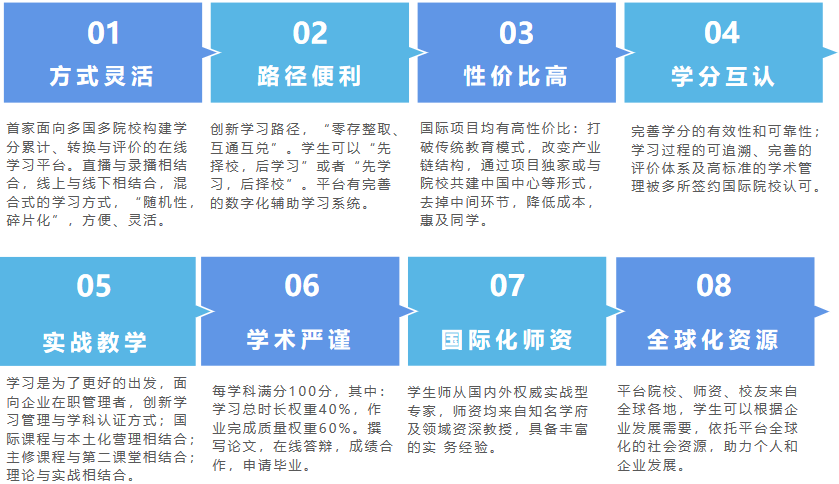 课程规划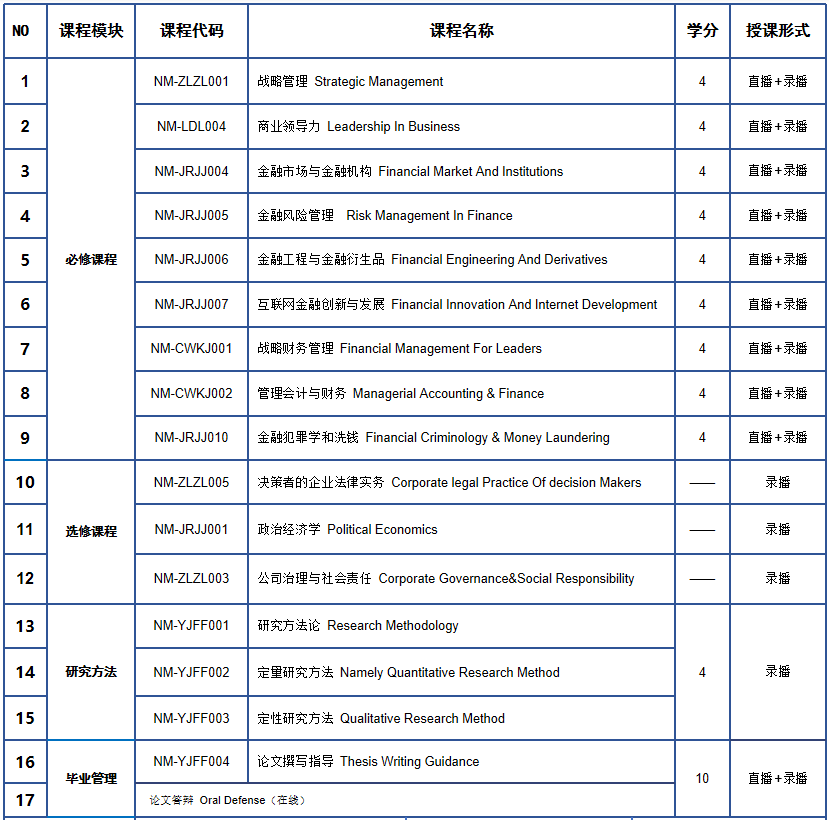 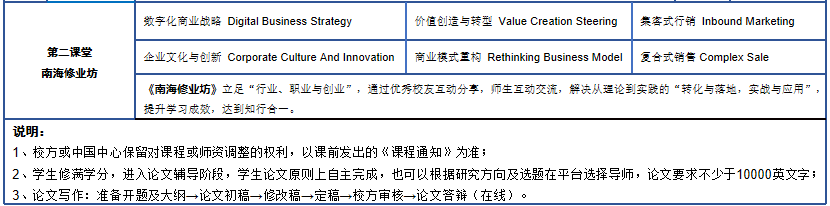 学业管理与联合培养方案入学管理A. 拥护中国共产党的领导，坚决贯彻执行党的基本路线、方针和国家的法律法令，热爱社会主义祖国，努力为人民服务，勇于开拓，有良好的思想修养和职业道德，遵纪守法；B. 企事业单位中高层管理人员；C. 大专以上学历，5年以上工作经历。课程目标学生在平台上完成学习，核心课程通过直播与录播相结合的形式，结合线下研讨与交流，传授前沿实用的经营理念和管理方法，帮助管理者理顺架构，提升战略思考能力、创新能力和实践能力。学制管理自收到申请院校《录取通知书》之日起，计入正式学习周期，学习时长一般不超过 18 个月（详见学业规划表），因个人原因延迟学业，最长不超过36个月内需要完成学业，否则将可能会被录取院校取消学籍，所交费用不退。学业管理学生以直播为主、录播为辅的方式进行学习；学生以企业或职岗为背景完成每门学科作业，要求参考不少于 3 本书籍或高品质文献；完成后通过平台提交，教授对作业进行修改、反馈；不符合要求或未通过审核者将重写。作业占学科成绩的60%；课程学习占学科成绩的40%。论文撰写A.论文撰写： 学生按要求，在规定的时间内完成论文撰写（一般不超过6个月)；B.论文答辩：学生通过在线形式参加论文答辩，学术委员会（导师由院校方组织和安排）给予评价，全程录制。毕业管理课程学习结束、通过论文答辩，成绩合格者，院校授予相关学位证书及成绩单。学生可参加校方组织的毕业典礼。论文语言：中文（翻译成英文版提交校方审核存档）答辩方式：在线答辩学习费用报名申请费：人民币2000元学籍注册费：人民币8000元学费：人民币19800元说明：论文辅导/翻译/印刷费、签证手续费、考察/游学期间的食宿/交通费等自理学习流程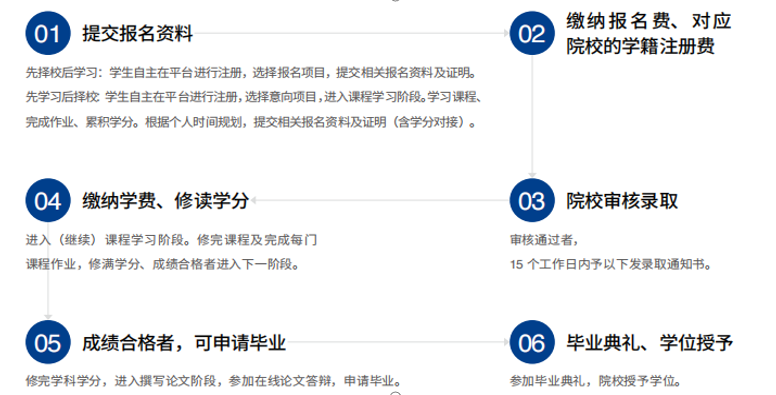 